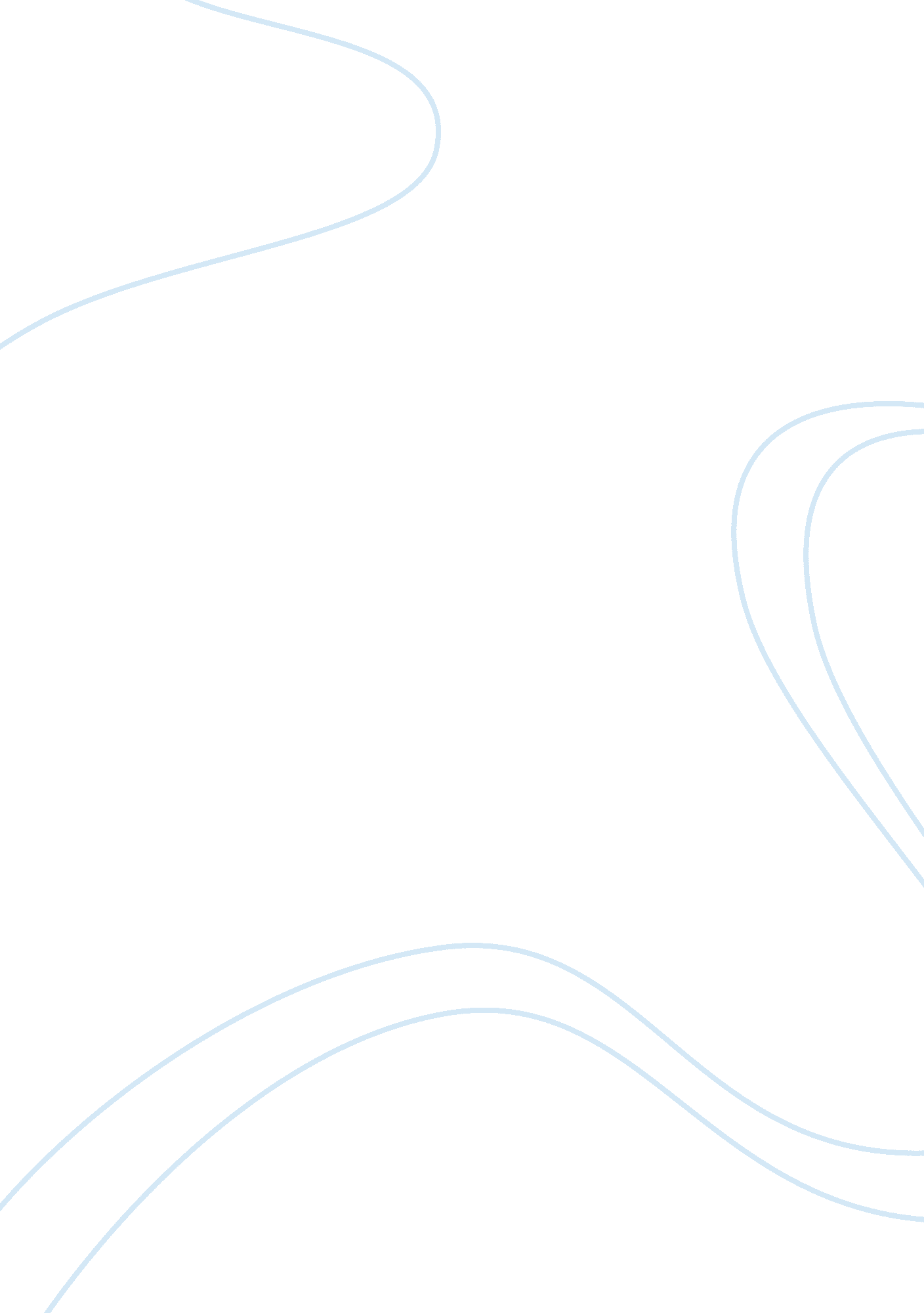 Why you should adopt a petLiterature, Russian Literature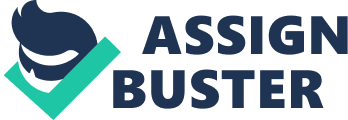 Why should I adopt a dog and why you should too? There are many reasons to adopt a dog. There are many reasons why you should too. Dogs can make the greatest companions, with unconditional love a dog will always be there for you. They can also bring life into an otherwise dull home. Adopting a dog from a kill shelter and adoption centers can also save a life. Choosing the right place to adopt your dog from is a major contributing factor as you may be stopping the use of puppy mills. Coming home each day after a hard days work a loving dog will always be there to greet you. The moment you walk into the door you will always see a big smile and a wagging tale. There is never the question of loyalty a dog will always stay faithful. In turn it becomes a true symbiotic relationship where you will both need each other. We all have busy lives and sometimes think you do not have the ability to have a dog while on the contrary you may have more time then you think. While some people have outside dogs many more have inside dogs. They become part of the family some people act as if they are their kids. Have you ever thought why? They are also your own personal alarm system that will guard your house while you are gone and also while you are home. They ensure your safety and are the greatest deterrent from intruders. Dogs also comfort you when you are sad and maintain your happiness. They force you to go outside to get some fresh air and or exercise and in the electronic age this is something that many people have started to neglect. Where should you get your dog from and why you may ask? Adopt a dog. Dogs that are adopted are normally healthier then pure breeds but many pure breeds can be found also if you so truly desire. They are fixed and usually the adoption fee covers all initial vaccinations and also fixes a dog so they can no longer reproduce. This is an important aspect of adopting a dog as currently 5 to 7 million animals enter shelters every year of which 50% are euthanized . With every adoption a life is saved. One that could be the most loving and caring dog in the world for you may be the one that never got adopted. Have you seen the sad commercials on the television? Many people quickly change channels. Do you? Have you ever thought that one day you could also save a valuable life? Be a hero of humanity and save the life of mans best friend. Many pet shops have adoption days. They are usually right in front of stores. Many people come by pet them play with them and walk away thinking it would be great to actually have him or her but very few realize that they have a short time to find a home or will become another statistic. That puppy you petted or your child petted has it been adopted? It is a question that you will probably never know. Adopting a dog also stops the use of puppy mills. What is a puppy mill you may ask? They house puppies in shockingly poor conditions and are often killed after there fertility wanes. Many puppies from these mills also suffer from behavioral and health problems. Many people do not realize that these places exist and have no idea of the conditions that the parents of these dogs live in. By adopting a dog from a kill shelter you are also saving there life as there is such a short period of time that these pets are kept alive. Every time you go by a store and debate about adopting a pet that adorable one you saw at the mall or pet shop and go by every day then suddenly gone. You have to ask your self was that pet adopted. Or are they now playing with the angels. Time is too short to procrastinate about adopting a dog there lives depend on it but stay away from the puppy mills. By contributing to companies like the Humane society you are ensured you are not contributing to these mills and also that before the dog is adopted by you they are medically ready to be ready. In conclusion would you like to come home to an empty house or a loving dog? A true companion and also mans best friend. If you have a family they will be part of it too. Adopting a dog from a kill shelter can save a life with more animals being put to death every year that saving one life can enrich your own. Avoiding puppy mills will reduce the inhumane use of puppy mills. If we all stay away from them eventually they will all go away. There are many reasons for me to adopt a pet and you should too. 